ДОГОВОР № 50004358136купли-продажи недвижимого имущества с последующей арендой данного имущества (с обратной арендой)г. Тюмень						              		      «___» декабря 2022 г.Публичное акционерное общество «Сбербанк России», ПАО Сбербанк, именуемое в дальнейшем «Продавец», в лице своего филиала Западно-Сибирского отделения №8647 ПАО Сбербанк, в лице Управляющего Западно-Сибирского отделения №8647 ПАО Сбербанк Светлова Евгения Николаевича, действующего на основании доверенности № 1-ДГ/21 от 15.06.2021г., с одной стороны, и________ (указать полное и сокращённое наименование контрагента) _______, именуем__ в дальнейшем «Покупатель» в лице ______________ (указать должность, фамилию, имя, отчество представителя) _______, действующего на основании _____________________ (указать наименование и реквизиты документа, на основании которого действует представитель) _______, с другой стороны, совместно именуемые далее «Стороны», а каждая в отдельности «Сторона», заключили настоящий договор (далее – «Договор») о нижеследующем:Предмет ДоговораПродавец обязуется передать в собственность Покупателя, а Покупатель принять и оплатить следующее имущество (далее – «Имущество»):Недвижимое имущество (далее – «Недвижимое имущество»):Нежилое здание, количество этажей: 3, в том числе подземных 1, площадь 1 084,9 кв. м. (далее – «Объект»).Кадастровый/условный номер Объекта: 72:04:0601002:573.Объект расположен по адресу: Тюменская обл., Бердюжский р-н, с. Бердюжье, ул. Кирова, д. 11.Объект принадлежит Продавцу на праве собственности на основании акта приемки законченного строительством объекта от 29.07.98 года, договор купли-продажи от 08.08.97 года, актов приема-передачи незавершенного строительством здания от 07.07.97 года, от 08.08.97 года, о чем в Едином государственном реестре недвижимости сделана запись о регистрации 72:04:0601002:573-72/049/2019-1 от 03.07.2019, что подтверждается свидетельством о государственной регистрации права Серия ТО 000079 от 16.10.1998 г., выпиской из Единого государственного реестра недвижимости от 11.05.2022 г.Земельный участок (далее – «Земельный участок») со следующими характеристиками: площадь 1 340 кв. м, категория земель: земли населенных пунктов, виды разрешенного использования: под здания, строения, сооружения; для объектов общественно-делового значения.Кадастровый/условный номер Земельного участка: 72:04:0601002:258.Земельный участок расположен по адресу: Тюменская обл., Бердюжский р-н, с. Бердюжье, ул. Кирова, 11.Земельный участок принадлежит Продавцу на праве собственности на основании Свидетельства на право собственности на землю, серия: РФ-XVI ТЮ-04, № 057687, выдан 14.11.1997 Комитет по земельным ресурсам и землеустройству Бердюжского района Тюменской области, регистрационная запись № 3100 от 14.11.1997г., о чем в Едином государственном реестре недвижимости сделана запись о регистрации 72:04:0601002:258-72/044/2019-1 от 10.12.2019, что подтверждается выпиской из Единого государственного реестра недвижимости об объекте недвижимости от 23.03.2021 г.Движимое имущество, которое указано в Приложении № 4 к Договору (далее – «Движимое имущество»).Продавец гарантирует, что на момент заключения Договора Имущество в споре или под арестом не состоит, не является предметом залога и не обременено (не ограничено) никакими другими правами третьих лиц, прямо не указанными в Договоре, за исключением ограничения прав на земельный участок, предусмотренные статьями 56, 56.1 Земельного кодекса Российской Федерации; срок действия с 23.03.2021; реквизиты документа-основания: распоряжение «Об утверждении границ охранной зоны газопровода и наложении ограничения (обременения) на входящие в нее земельные участки» от 16.06.2020 № 665/15-1 выдан: Департамент имущественных отношений Тюменской области.Продавец обязуется сохранить такое положение Имущества до перехода права собственности на него к Покупателю.Продавец не имеет перед третьими лицами просроченных долгов по оплате коммунальных, эксплуатационных, административно-хозяйственных услуг и по иным платежам по Имуществу.Стороны обязуются одновременно с заключением Договора (в день заключения Договора) подписать договор аренды от «____» декабря 2022 г. № 50004384699 (далее – Договор аренды) о передаче Покупателем Продавцу за плату во временное владение и пользование части Объекта, указанной на плане зеленым цветом, который является Приложением № 2 к Договору (далее – «часть Объекта»), на следующих условиях:Площадь аренды на 1-ом этаже – 247,2 кв. м. Площадь аренды может быть изменена в одностороннем внесудебном порядке по требованию Арендатора при условии письменного уведомления Арендодателя не позднее чем за 2 (Два) месяца, без применения Арендодателем штрафных санкций.Ставка арендной платы для 1-го этажа – 2 624,4 руб./ кв. м/ год (218,7 руб./кв. м/мес.), с учетом НДС либо НДС не облагается, в зависимости от системы налогообложения, применяемой Арендодателем. Ставка аренды включает в себя платежи за пользование частью Объекта и земельным участком, в том числе плату за услуги по эксплуатации и техническому обслуживанию систем жизнеобеспечения Объекта согласно акту разграничения эксплуатационной ответственности.Фактически понесенные расходы Арендодателя на оплату коммунальных услуг (теплоснабжение, энергоснабжение, водоснабжение, вывоз ТКО, водоотведение и утилизация ЖБО) возмещаются Арендатором отдельно без каких-либо дополнительных начислений со стороны Арендодателя. Размер возмещения определяется ежемесячно, исходя из сумм расходов, предъявленных снабжающими и обслуживающими организациями и рассчитывается следующим способом: - теплоснабжение на основании показаний общих приборов учета, к которым подключены системы и отношения площади части Объекта к площади всех помещений, подключенных к данным узлам (приборам) учета;- энергоснабжение, водоснабжение, определяется ежемесячно на основании показаний индивидуальных приборов учета для части Объекта;- вывоз ТКО определяется ежемесячно и рассчитывается пропорционально отношения площади части Объекта к площади всех помещений в здании.- водоотведение и утилизация ЖБО определяется ежемесячно и рассчитывается пропорционально потреблению услуг водоснабжения определенным по показаниям приборов учета Арендатора к общему прибору учета Объекта без дополнительных начислений со стороны Арендодателя.Срок аренды – не менее 10 лет с возможностью досрочного расторжения в одностороннем внесудебном порядке по требованию Арендатора при условии письменного уведомления Арендодателя не позднее, чем за 2 (Два) месяца до даты расторжения договора без применения Арендодателем штрафных санкций.Индексация арендной платы по соглашению сторон – не чаще одного раза в год, начиная с третьего года срока аренды, согласно индексу потребительских цен, за прошедший календарный год, публикуемому на официальном сайте Федеральной Службы Государственной Статистики по Тюменской области, но не более чем на 5 (Пять) %.Стороны договорились, что заключение Покупателем и Продавцом Договора аренды в порядке и на условиях, предусмотренных пунктом 1.4 Договора, является существенным условием Договора.Помимо прочего, установленного законодательством Российской Федерации, в случае не заключения Договора аренды в результате действий/бездействия Покупателя, Продавец вправе отказаться от исполнения Договора и/или потребовать уплаты неустойки на условиях, предусмотренных Договором.Срок действия ДоговораДоговор признается заключенным в момент подписания его Сторонами и действует до полного исполнения Сторонами своих обязательств по Договору.Порядок передачи ИмуществаПродавец не позднее 10 (Десяти) рабочих дней со дня, поступления на счет Продавца в полном объёме денежных средств в оплату стоимости Имущества (в соответствии с пунктом 4.3 Договора) и при условии завершения работ по реконструкции (перепланировки, переустройства) и (или) капитального ремонта Объекта (в соответствии с п. 5.3.24 Договора аренды от «___» декабря 2022 г. № 50004384699) передает Покупателю Имущество по акту приема-передачи, составленному по форме Приложения № 1 к Договору, одновременно с принятием Объекта во временное владение и пользование по Акту приема-передачи по Договору аренды от «____» декабря 2022 г. № 50004384699.Риск случайной гибели и случайного повреждения Имущества (его части) переходит к соответствующей Стороне с момента передачи ей данного Имущества (его части).Право собственности на Недвижимое имущество переходит к Покупателю с момента государственной регистрации перехода права собственности в органе, осуществляющем государственный кадастровый учет и государственную регистрацию прав, а на Движимое имущество – с момента его передачи Продавцом Покупателю по акту приема-передачи.В случае приостановления/отказа органа, осуществляющего государственный кадастровый учет и государственную регистрацию прав в государственной регистрации перехода права собственности на Недвижимое имущество от Продавца к Покупателю, Стороны обязуются предпринять все зависящие от них действия, необходимые для продолжения/возобновления государственной регистрации в соответствии с условиями Договора. При невозможности осуществления перехода права собственности в разумный срок (разумными мерами), но не более 60 (шестидесяти) календарных дней, любая из Сторон вправе расторгнуть Договор в одностороннем внесудебном порядке с письменным уведомлением другой Стороны, с указанием даты расторжения Договора. В случае расторжения Договора по основанию, указанному в настоящем пункте, Покупатель обязан в течение 5 (пяти) рабочих дней с даты расторжения Договора, указанной в соответствующем уведомлении, передать (вернуть) Продавцу по акту приема-передачи (возврата) Имущество (в состоянии, в котором Покупатель принимал Имущество от Продавца в соответствии с пунктом 3.1 Договора), а Продавец обязуется возвратить Покупателю уплаченные им за Имущество денежные средства в течение 5 (пяти) рабочих дней с даты подписания данного акта приема-передачи (возврата) Имущества.В случае передачи Продавцом Покупателю Имущества, несоответствующего условиям Договора о его качестве, Покупатель имеет право в течение 10 (десяти) календарных дней с даты передачи Имущества по своему выбору потребовать от Продавца: соразмерного уменьшения общей стоимости Имущества по Договору, безвозмездного устранения недостатков Имущества в разумный срок или возмещения своих расходов на устранение недостатков Имущества, а в случае существенного нарушения требований к качеству Имущества (обнаружения неустранимых недостатков, недостатков, которые не могут быть устранены без несоразмерных расходов или затрат времени, или выявляются неоднократно, либо проявляются вновь после их устранения, и других подобных недостатков) Покупатель вправе отказаться от исполнения Договора и потребовать возврата уплаченной за Имущество денежной суммы, в этом случае возврат Имущества и денежных средств происходит в соответствии с условиями пункта 3.4 Договора.Оплата по ДоговоруОбщая стоимость Имущества по Договору составляет: ________ (____________) ________, включая НДС (20 %), в том числе:Стоимость Объекта составляет: ________ (____________) ________, кроме того НДС (20 %) в размере ________ (____________) ________, итого с учетом НДС: ________ (____________) ________;Стоимость Земельного участка составляет: ________ (____________) ________. НДС не облагается на основании подпункта 6 пункта 2 статьи 146 НК РФ.Стоимость Движимого имущества указана в Приложении № 4 к Договору.Задаток, уплаченный Покупателем организатору торгов в форме аукциона _______________ на основании Договора о задатке от _________ № ____, в размере 2 970 000 (Два миллиона девятьсот семьдесят тысяч) рублей 00 копеек, включая НДС (20%) засчитывается в счет исполнения Покупателем обязанности по уплате цены Имущества по Договору, и включает в себя:Часть стоимости Объекта в размере 2 064 375 (Два миллиона шестьдесят четыре тысячи триста семьдесят пять) рублей 00 копеек, кроме того НДС (20%) в размере 412 875 (Четыреста двенадцать тысяч восемьсот семьдесят пять) рублей 00 копеек, итого с учетом НДС: 2 477 250 (Два миллиона четыреста семьдесят семь тысяч двести пятьдесят) рублей 00 копеек;Часть стоимости Земельного участка в размере 370 250 (Триста семьдесят тысяч двести пятьдесят) рублей 00 копеек, НДС (20%) на основании подпункта 6 пункта 2 статьи 146 НК РФ;Часть стоимости Движимого имущества в размере 102 083 (Сто две тысячи восемьдесят три) рубля 33 копейки, кроме того НДС (20%) в размере 20 416 (Двадцать тысяч четыреста шестнадцать) рублей 67 копеек, итого с учетом НДС: 122 500 (Сто двадцать две тысячи пятьсот) рублей 00 копеек, в том числе:Часть стоимости системы ОПС (2-ой этаж) в размере 28 333 (Двадцать восемь тысяч триста тридцать три) рубля 33 копейки, кроме того НДС (20%) в размере 5 666 (Пять тысяч шестьсот шестьдесят шесть) рублей 67 копеек, итого с учетом НДС: 34 000 (Тридцать четыре тысячи) рублей 00 копеек;Часть стоимости узла водомерного в размере 19 583 (Девятнадцать тысяч триста тридцать три) рубля 33 копейки, кроме того НДС (20%) в размере 3 916 (Три тысячи девятьсот шестнадцать) рублей 67 копеек, итого с учетом НДС: 23 500 (Двадцать три тысячи пятьсот) рублей 00 копеек;Часть стоимости узла тепловой энергии в размере 54 166 (Пятьдесят четыре тысячи сто шестьдесят шесть) рублей 67 копеек, кроме того НДС (20%) в размере 10 833 (Десять тысяч восемьсот тридцать три) рубля 33 копейки, итого с учетом НДС: 65 000 (Шестьдесят пять тысяч) рублей 00 копеек.Оплата Имущества (оставшейся части в размере ________ (____________) ________, включая НДС (20 %)) осуществляется Покупателем единовременно, в полном объеме, в течение 10 (десяти) рабочих дней со дня уведомления Продавцом Покупателя о завершении работ по реконструкции (перепланировки, переустройства) и (или) капитального ремонта Объекта (в соответствии с п. 5.3.24 Договора аренды от «___» декабря 2022 г. № 50004384699).Расчеты по Договору производятся в рублях, путем безналичного перечисления денежных средств на счет Продавца, указанный в разделе 13 Договора.Датой исполнения обязательств Покупателя по оплате Имущества считается дата поступления денежных средств на счет Продавца, указанный в разделе 13 Договора.Расходы, связанные с государственной регистрацией перехода права собственности на Недвижимое имущество, несет Покупатель в установленном законодательством Российской Федерации порядке.Счет-фактура предоставляется в порядке и в сроки, установленные законодательством Российской Федерации.Покупатель обязан возместить Продавцу в полном объёме расходы, включая НДС, связанные с содержанием Имущества, за период со дня подписания акта приема-передачи, указанного в пункте 3.1 Договора, до дня заключения Покупателем коммунальных, эксплуатационных, административно-хозяйственных и иных договоров по Имуществу, а также налог на имущество и земельный налог - до даты государственной регистрации перехода права собственности на Недвижимое имущество, не позднее 5 (пяти) рабочих дней со дня получения от Продавца счета и копий подтверждающих документов.При отсутствии индивидуальных узлов (приборов) учета сумма расходов Продавца, включая НДС, связанных с содержанием Объекта, подлежащая возмещению Покупателем, определяется и рассчитывается на основании показаний узлов (приборов) учета, к которым подключен Объект, с учетом отношения площади Объекта к площади всех помещений, подключенных к данным узлам (приборам) учета.По истечении 1 (одного) месяца с даты государственной регистрации перехода права собственности по Договору Продавец вправе прекратить осуществление платежей по коммунальным, эксплуатационным, административно-хозяйственным и иным договорам в отношении Имущества, уведомив об этом Покупателя.Права и обязанности сторонСтороны обязуются:В течение 5 (Пяти) рабочих дней со дня подписания акта приема-передачи, указанного в пункте 3.1 Договора, совместно представить документы в орган, осуществляющий государственный кадастровый учет и государственную регистрацию прав, для перехода права собственности на Недвижимое имущество к Покупателю по Договору совместно с документами для регистрации Договора аренды.Стороны особо оговорили, что государственная регистрация права собственности Покупателя на Недвижимое имущество возможна только в случае наличия подписанного и действующего Договора аренды.Продавец обязуетсяОдновременно с подписанием акта приема-передачи, указанного в пункте 3.1 Договора, осуществить передачу Покупателю всей имеющейся документации, относящейся к Имуществу, а также имеющихся документов, необходимых Покупателю для заключения коммунальных, эксплуатационных, административно-хозяйственных и иных договоров.В течение 270 (Двухста семидесяти) календарных дней с даты заключения настоящего Договора и Договора аренды от «___» декабря 2022 г. № 50004384699 Продавец обязуется осуществить реконструкцию (перепланировку, переустройство) и (или) капитальный ремонт части Объекта.После завершения работ по реконструкции (перепланировки, переустройства) и (или) капитального ремонта Объекта (в соответствии с п. 5.3.24 Договора аренды от «___» декабря 2022 г. № 50004384699) в течение 5 (Пяти) рабочих дней уведомить Покупателя об окончании работ по реконструкции (перепланировки, переустройства) и (или) капитального ремонта в установленном Договором порядке.Покупатель обязуется:По требованию Продавца принять, а также оплатить Имущество в порядке и на условиях, установленных Договором.С даты (включая эту дату) подписания акта приема-передачи, указанного в пункте 3.1 Договора, нести коммунальные, эксплуатационные, административно-хозяйственные и иные расходы по Имуществу.В течение 20 (двадцати) рабочих дней со дня регистрации перехода на Покупателя права собственности на Недвижимое имущество переоформить договоры на коммунальные, эксплуатационные, административно-хозяйственные и иные услуги.Обязан возместить Продавцу в полном объёме расходы, включая НДС, связанные с содержанием Имущества, указанные в пункте 4.8 Договора.Ответственность сторонПри неисполнении или ненадлежащем исполнении обязательств по Договору Стороны несут ответственность в соответствии с законодательством Российской Федерации. В случае нарушения Покупателем срока оплаты Имущества, установленного в пункте 4.3 Договора, а также срока возмещения расходов, установленного в пункте 4.8 Договора, Покупатель уплачивает Продавцу, по требованию последнего, неустойку в размере 0,3 (ноль целых трех десятых) %, включая НДС (если применимо), от суммы просроченного платежа за каждый день просрочки.В случае нарушения Покупателем срока оплаты Имущества, установленного в пункте 4.3 Договора, более чем на 60 (шестьдесят) календарных дней Продавец имеет право на односторонний отказ от исполнения Договора.В случае нарушения по вине Продавца срока передачи Имущества, установленного в пункте 3.1 Договора, Продавец уплачивает Покупателю, по требованию последнего, неустойку в размере 0,1 (ноль целых одной десятой) % от стоимости Имущества, указанной в пункте 4.1 Договора, за каждый день просрочки, но не более 10 (десяти) % от этой стоимости.В случае, если Покупатель не по вине Продавца не принимает Имущество, то Покупатель уплачивает Продавцу, по требованию последнего и в установленные в нем сроки, неустойку в размере 0,3 (ноль целых трех десятых) %, включая НДС (если применимо), от стоимости Имущества, указанной в пункте 4.1 Договора, за каждый день просрочки, а также Продавец имеет право на односторонний отказ от исполнения Договора.В случае уклонения от исполнения обязанностей, предусмотренных пунктом 5.1.1 Договора Сторона нарушившая Договор, обязана уплатить другой Стороне неустойку в размере 0,1 (ноль целых одной десятой) %, включая НДС (если применимо), от стоимости Имущества, указанной в пункте 4.1 Договора, за каждый день просрочки.В случае уклонения от исполнения обязанностей, предусмотренных пунктом 5.1.1 Договора более чем на 30 (тридцать) календарных дней Сторона, не нарушившая Договор, имеет право на односторонний отказ от исполнения Договора.В случае нарушения сроков возврата Имущества (пункт 7.3 Договора) при расторжении Договора, в том числе при одностороннем отказе от исполнения обязательств, Покупатель обязан в сроки, установленные в требовании Продавца, уплатить Продавцу неустойку в размере 0,1 (ноль целых одной десятой) %, включая НДС (если применимо), от общей стоимости Имущества за каждый день просрочки, а в случае невозврата Имущества в течение 10 (десяти) рабочих дней с даты расторжения Договора, в том числе при одностороннем отказе от исполнения обязательств – дополнительный штраф в размере 3 (три) %, включая НДС (если применимо), от общей стоимости Имущества.В случае возврата Покупателем Имущества при расторжении Договора, в том числе одностороннего отказа от исполнения обязательств, не в том состоянии, в котором он его получил, то Стороны фиксируют данные несоответствия в акте приема-передачи и согласовывают сроки и способы устранения недостатков. В случае не устранения (несвоевременного устранения/отказа от устранения) Покупателем выявленных Продавцом недостатков, Продавец вправе устранить их своими силами или с привлечением третьих лиц, а Покупатель обязуется возместить Продавцу все документально подтвержденные расходы, связанные с устранением данных недостатков, а также уплатить неустойку, включая НДС, в размере 1/12 от общей стоимости Имущества. Продавец праве удержать сумму документально подтвержденных расходов и неустойки из денежных средств, подлежащих возврату Покупателю.В случае нарушения срока заключения Договора аренды, указанного в пункте 1.4 Договора, Покупатель уплачивает Продавцу, по требованию последнего, неустойку в размере 0,3 (ноль целых три десятых) %, включая НДС (если применимо), от общей стоимости Имущества за каждый день просрочки.Уплата неустойки и возмещение убытков производится в течение 10 (десяти) рабочих дней с даты получения соответствующего письменного требования другой Стороны и не освобождает Стороны от исполнения своих обязательств по Договору.В случае расторжения Договора в период проведения работ по реконструкции (перепланировки, переустройства) и (или) капитального ремонта Объекта (в соответствии с п. 5.3.24 Договора аренды от «___» декабря 2022 г. № 50004384699) по инициативе Покупателя, в том числе одностороннего отказа от исполнения обязательств, задаток в размере 2 970 000 (Два миллиона девятьсот семьдесят тысяч) рублей 00 копеек, в том числе НДС (20%), засчитанный в счет исполнения Покупателем обязанности по уплате цены Имущества по Договору (в соответствии с п. 4.2. Договора) Продавцом Покупателю не возвращается.Изменение и расторжение ДоговораВсе изменения к Договору действительны, если совершены в письменной форме в виде единого документа. Договор может быть досрочно расторгнут по соглашению Сторон либо по требованию одной из Сторон в порядке и по основаниям, предусмотренным законодательством Российской Федерации и Договором.При расторжении Договора, в том числе одностороннего отказа от исполнения обязательств, Покупатель обязан передать/вернуть Продавцу по актам приема-передачи Имущество в том же состоянии, в котором он получил его от Продавца (не в худшем состоянии), в течение 10 (десяти) рабочих дней с даты расторжения Договора, а Продавец обязан возвратить Покупателю денежные средства, полученные от Покупателя в оплату Имущества (без каких-либо иных выплат, процентов и компенсаций, за исключением санкций предусмотренных Договором (при их наличии)), в течение 10 (десяти) рабочих дней с даты подписания Сторонами актов приема-передачи Имущества (возврата Имущества Продавцу).В случае не заключения Покупателем Договора аренды согласно пунктам 1.4 и 1.5 Договора Продавец вправе отказаться от исполнения Договора в одностороннем внесудебном порядке путем направления Покупателю соответствующего уведомления не позднее, чем за 2 (два) рабочих дня до даты расторжения Договора. При этом Договор будет считаться расторгнутым с даты, указанной в данном уведомлении.Обстоятельства непреодолимой силы (форс-мажор)Обстоятельства, вызванные не зависящими от воли Сторон событиями, которых добросовестная Сторона не могла избежать или последствия которых она не могла устранить, считаются случаями, которые освобождают от ответственности, если они произошли после заключения Договора и препятствуют его полному или частичному исполнению.Случаями непреодолимой силы считаются следующие события: война, военные действия, массовые беспорядки, забастовки, эпидемии, природные катастрофы, а также акты органов власти, влияющие на выполнение обязательств Сторон, и все другие аналогичные события и обстоятельства.Сторона, пострадавшая от действия непреодолимой силы, обязана известить другую Сторону заказным письмом или иным доступным ей способом сразу же после наступления форс-мажорных обстоятельств и разъяснить, какие меры необходимы для их устранения, но в любом случае не позднее 30 (тридцати) календарных дней после начала действия непреодолимой силы.Несвоевременное уведомление об обстоятельствах непреодолимой силы лишает соответствующую Сторону права на освобождение от ответственности по причине указанных обстоятельств. Обстоятельства непреодолимой силы должны быть подтверждены документально компетентными органами.Если указанные обстоятельства продолжаются более 6 (шести) месяцев, каждая Сторона имеет право инициировать досрочное расторжение Договора.КонфиденциальностьПо взаимному согласию Сторон в рамках Договора конфиденциальной признается любая информация, касающаяся предмета и содержания Договора, хода его выполнения и полученных результатов. Каждая из Сторон обеспечивает защиту конфиденциальной информации, ставшей доступной ей в рамках Договора, от несанкционированного использования, распространения или публикации. Такая информация не будет передаваться третьим сторонам без письменного разрешения другой Стороны и использоваться в иных целях, кроме выполнения обязательств по Договору.Любой ущерб, вызванный нарушением условий конфиденциальности, определяется и возмещается в соответствии с законодательством Российской Федерации.Обязательства Сторон по защите конфиденциальной информации распространяются на все время действия Договора, а также в течение 3 (трех) лет после прекращения действия Договора.Не является нарушением режима конфиденциальности предоставление Сторонами информации по запросу уполномоченных государственных органов в соответствии с законодательством Российской Федерации.Порядок разрешения споровВсе споры, связанные с заключением, толкованием, исполнением и расторжением Договора, будут разрешаться Сторонами путем переговоров. В случае недостижения соглашения в ходе переговоров, заинтересованная Сторона направляет другой Стороне письменную претензию, подписанную уполномоченным лицом. К претензии должны быть приложены документы, обосновывающие предъявленные заинтересованной Стороной требования, и документы, подтверждающие полномочия лица, подписавшего претензию. Сторона, получившая претензию, обязана рассмотреть её и о результатах уведомить в письменной форме заинтересованную Сторону в течение 10 (Десяти) рабочих дней со дня получения претензии.В случае неурегулирования спора в претензионном порядке, а также в случае неполучения ответа на претензию в течение срока, указанного в пункте 10.1 Договора, спор передается в суд по месту нахождения Объекта.Прочие условияНи одна из Сторон не вправе передавать свои права и обязанности по Договору третьим лицам без предварительного получения письменного согласия на это от другой Стороны.Стороны принимают меры к тому, чтобы между Сторонами постоянно существовала возможность оперативного взаимодействия посредством телефонной, электронной или иной связи (оперативная связь). Все уведомления, извещения и сообщения, направляемые в связи с исполнением Договора, должны быть оформлены в письменном виде на русском языке и могут быть направлены с помощью заказной или курьерской почты, с подтверждением факта их получения, по фактическим адресам Сторон, указанным в разделе 13 Договора либо по иному адресу, о котором любая из Сторон может уведомить другую Сторону, а также с использованием электронного документооборота.При отправке юридически значимого сообщения по заказной или курьерской почте оно считается доставленным независимо от наличия у лица, фактически принявшего корреспонденцию от имени адресата, соответствующих полномочий. Такое лицо считается имеющим полномочия на принятие корреспонденции в силу обстановки.Об изменении адресов, реквизитов и уполномоченных (ответственных) лиц Стороны незамедлительно информируют друг друга письменно (без оформления единого документа), с предварительным направлением копии письменного сообщения по одному из способов оперативной связи.В ходе исполнения настоящего Договора запрещается подключение любого оборудования Покупателя к ИТ-инфраструктуре Продавца, а также допуск работников Покупателя к работе на средствах вычислительной техники и в автоматизированных системах Продавца.		В каждом случае нарушения требований, указанных в настоящем пункте Покупатель выплачивает Продавцу штрафную неустойку в размере 10 (десяти) %, включая НДС от общей стоимости Договора, а также обязуется в полном объёме возместить убытки, причинённые Продавцу вследствие нарушения требований, указанных в настоящем пункте. Взыскание убытков не лишает Продавца возможности прибегать к любым иным мерам защиты своих прав и интересов, предусмотренных действующим законодательством и соглашением Сторон, в том числе взысканию неустойки в полном размере сверх убытков.В целях недопущения действий коррупционного характера, Стороны обязуются выполнять требования, изложенные в «Антикоррупционной оговорке» (Приложении № 3 к Договору).Договор составлен на русском языке в 3 экземплярах, имеющих одинаковую юридическую силу: 1 экземпляр – для Покупателя, 1 экземпляр – для Продавца, 1 экземпляр – для органа, осуществляющего государственный кадастровый учет и государственную регистрацию прав: Управление Федеральной службы государственной регистрации, кадастра и картографии по Тюменской области.По вопросам, не урегулированным в Договоре, Стороны руководствуются законодательством Российской Федерации.Приложения к ДоговоруПриложение № 1 – Форма Акта приема-передачи Имущества – на __ листах.Приложение № 2 – План Объекта с указанием части Объекта, передаваемого в аренду – на __ листах.Приложение № 3 – Антикоррупционная оговорка – на 2 листах.Приложение № 4 - Перечень движимого имущества – на __ листах.Реквизиты и подписи СторонПокупатель:__________ (сокращенное наименование)Местонахождение __________Почтовый адрес ____________ИНН: ___________Расчетный счет ___________Корр. счет ___________БИК ___________ОКВЭД ___________ОКПО ___________КПП ___________ОГРН ___________Контактный телефон: ___________e-mail: ___________Продавец:ПАО СбербанкМестонахождение 117997, г. Москва, ул. Вавилова, 19Почтовый адрес 625023 г. Тюмень, ул. Рижская, 61ИНН 7707083893Расчетный счет 60311810016000200000 Главное Уральское управление Банка РоссииКорр. счет 30101810500000000674БИК 046577674ОКВЭД 65.12ОКПО 09268402КПП 667102008ОГРН 1027700132195Контактный телефон: 8-800-707-00-70 доб. 5409-1611e-mail: ubinfo@sberbank.ruПриложение № 1к Договору купли-продажи недвижимого имущества с последующей арендой данного имущества (с обратной арендой)от __.12.2022г. № 50004358136Форма Акта приема-передачи Имущества__________________________________________________________________АКТприема-передачи Имущества г.__________________						              «___»_________ 20__г.Публичное акционерное общество «Сбербанк России», ПАО Сбербанк, именуемое в дальнейшем «Продавец», в лице _______ (указать должность, фамилию, имя, отчество представителя) _______, действующего на основании ______________ (указать наименование и реквизиты документа, на основании которого действует представитель) _______, с одной стороны, и________ (указать полное и сокращённое наименование контрагента) _______, именуем__ в дальнейшем «Покупатель» в лице ______________ (указать должность, фамилию, имя, отчество представителя) _______, действующего на основании _____________________ (указать наименование и реквизиты документа, на основании которого действует представитель) _______, с другой стороны, совместно именуемые далее «Стороны», а каждая в отдельности «Сторона», составили настоящий акт приема-передачи (далее – «Акт») о нижеследующем:На основании договора купли-продажи недвижимого имущества от_____ №_____ Продавец передает Покупателю, а принимает недвижимое имущество (далее – «Недвижимое имущество»):Недвижимое имущество (далее – «Недвижимое имущество»):_____________ (далее – «Объект»).Кадастровый/условный номер Объекта: _____________.Объект расположен по адресу: ___________.Объект принадлежит Продавцу на праве собственности на основании __________, что подтверждается __________, о чем в Едином государственном реестре недвижимости сделана запись о регистрации ___________.Земельный участок (далее – «Земельный участок») со следующими характеристиками: ___________.Кадастровый/условный номер Земельного участка: _____________.Земельный участок расположен по адресу: ___________.Земельный участок принадлежит Продавцу на праве собственности на основании __________, что подтверждается __________, о чем в Едином государственном реестре недвижимости сделана запись о регистрации ___________.Недвижимое имущество передается в следующем техническом состоянии:- фасад и кровля Объекта: _________________________________________________		     (указать вид отделки, например – окраска, плитка, др. покрытие)	состояние: __________________________________________________________		             (отличное, хорошее, удовлетворительное – указать)	недостатки: _________________________________________________________		(при наличии перечислить недостатки, например наличие трещин, выбоин, иные повреждения)	- стены: __________________________________________________________________		     (указать вид отделки, например – окраска, обои, др. покрытие)	состояние: __________________________________________________________		             (отличное, хорошее, удовлетворительное – указать)	недостатки: _________________________________________________________		(при наличии перечислить недостатки, например наличие трещин, выбоин, иные повреждения)	- потолки: ________________________________________________________________		                (указать вид отделки, например :окраска, обои, др. покрытие)	состояние: __________________________________________________________		             (отличное, хорошее, удовлетворительное – указать)	недостатки: _________________________________________________________		(при наличии перечислить недостатки, например: наличие трещин, выбоин, иные повреждения)	- полы: ___________________________________________________________________		     (указать вид отделки, например: окраска, паркет, плитка, др. покрытие)	состояние: __________________________________________________________		             (отличное, хорошее, удовлетворительное – указать)	недостатки: _________________________________________________________		(при наличии перечислить недостатки, например: наличие трещин, выбоин, иные повреждения)	- двери: __________________________________________________________________		     (указать материал, вид отделки, например: металлическая, деревянная, др. покрытие)	состояние: __________________________________________________________		             (отличное, хорошее, удовлетворительное – указать)	недостатки: _________________________________________________________(при наличии перечислить недостатки, например: наличие трещин, выбоин, сломан замок/ручка, перекос, иные повреждения)- окна: ___________________________________________________________________	(указать материал, вид отделки, например: пластиковые, деревянные, алюминиевые, окраска, др. покрытие)	состояние: __________________________________________________________		             (отличное, хорошее, удовлетворительное – указать)	недостатки: _________________________________________________________(при наличии перечислить недостатки, например: наличие трещин, выбоин, сломана/отсутствует ручка, иные повреждения)- оборудование	недостатки: _________________________________________________________		(при наличии перечислить недостатки, повреждения для каждого вида оборудования)- прилегающая территория: ________________________________________________(перечислить тротуары, озеленение, другое)	состояние: __________________________________________________________(отличное, хорошее, удовлетворительное – указать для каждого вида)	недостатки: _________________________________________________________		(при наличии перечислить недостатки, повреждения для каждого вида)- иное ________________________________________________________________. Продавец передал Покупателю Недвижимое имущество со следующими показаниями индивидуальных приборов учета:- электричество: _____________________- вода (теплая): ____________________- вода (холодная): ____________________- иное: ____________________Продавец передал Покупателю ключи от замка двери Недвижимого имущества в количестве _________.Одновременно с Недвижимым имуществом Продавец передал Покупателю, а Покупатель принял следующее движимое имущество:Одновременно с Недвижимым имуществом Продавец передал Покупателю, а Покупатель принял следующую техническую документацию:Приложение № 2к Договору купли-продажи недвижимого имущества с последующей арендой данного имущества (с обратной арендой)от___.12.2022г. № 50004358136План Объекта с указанием части Объекта, передаваемого в аренду(выделено зеленым цветом)Текущая планировка части Объекта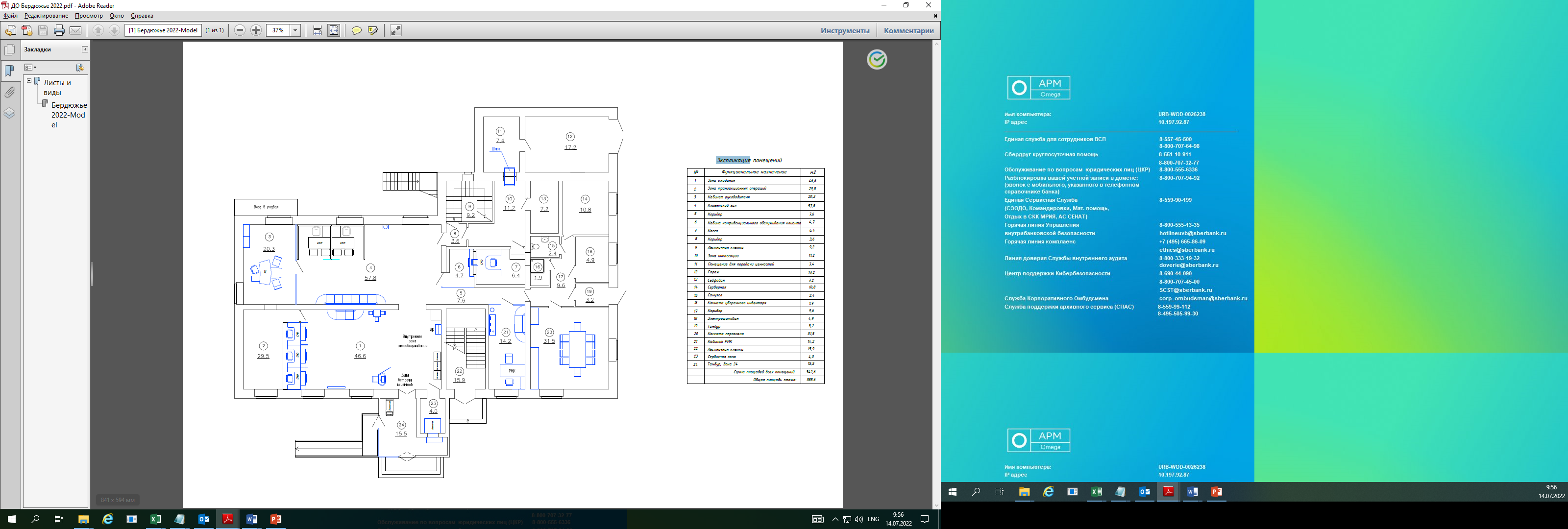 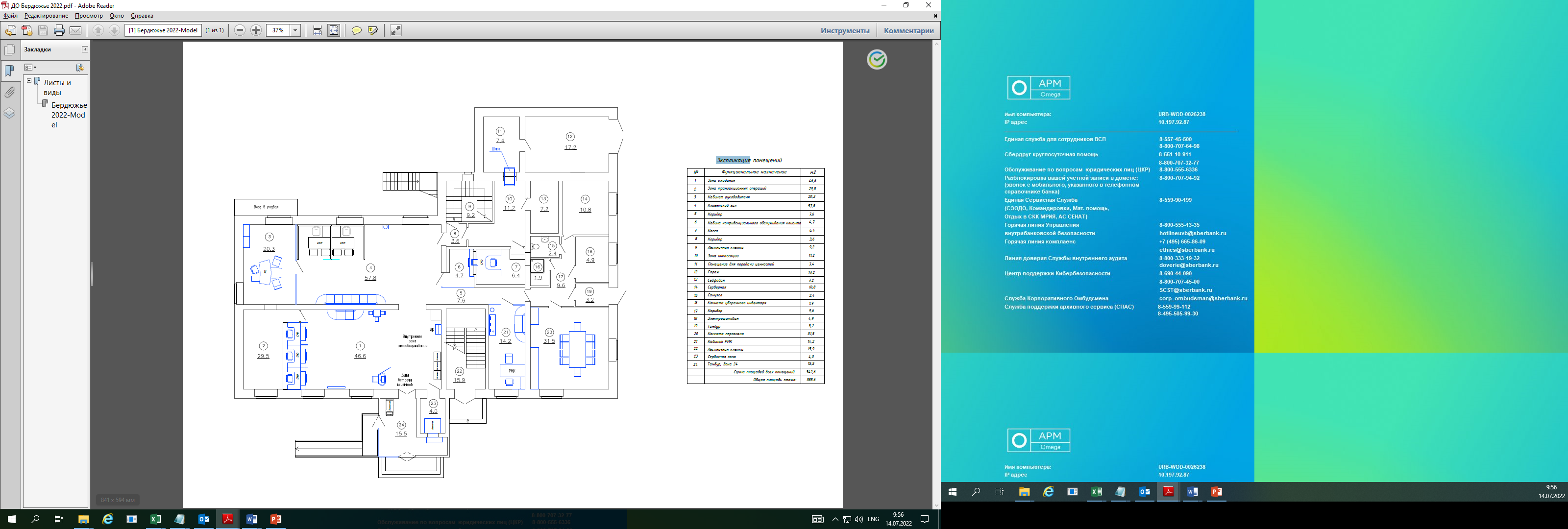 Планируемая планировка Объекта (после осуществления Продавцом реконструкции (перепланировки, переустройства) и (или) капитального ремонта части Объекта в соответствии с Договором аренды)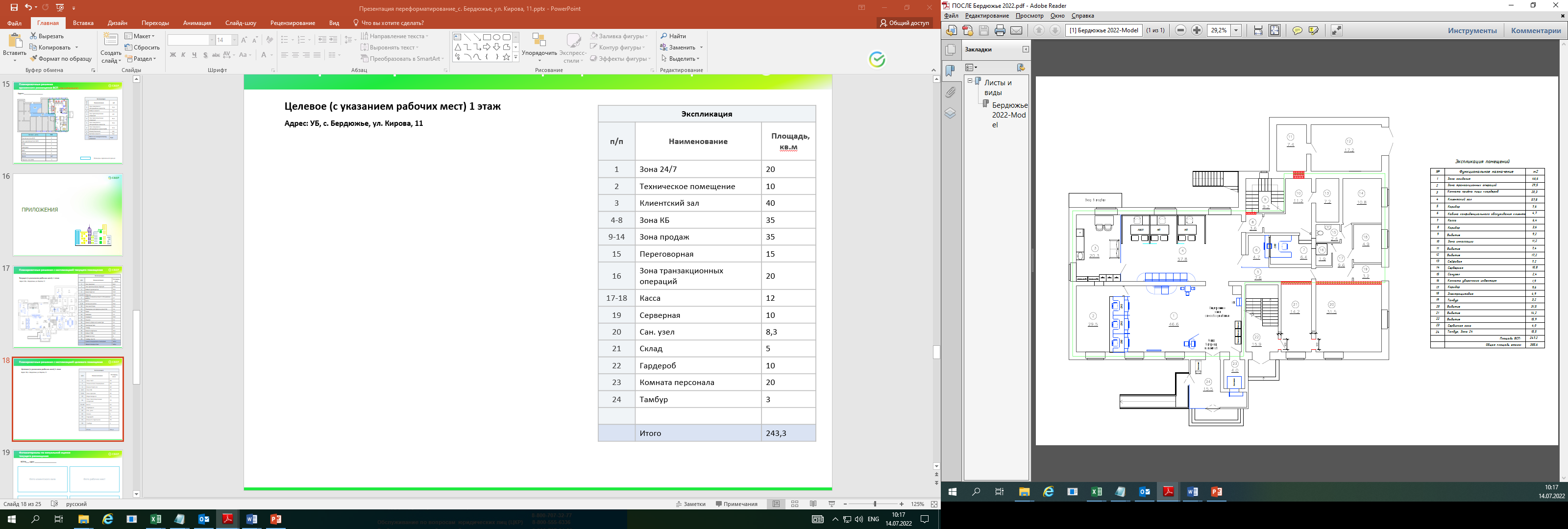 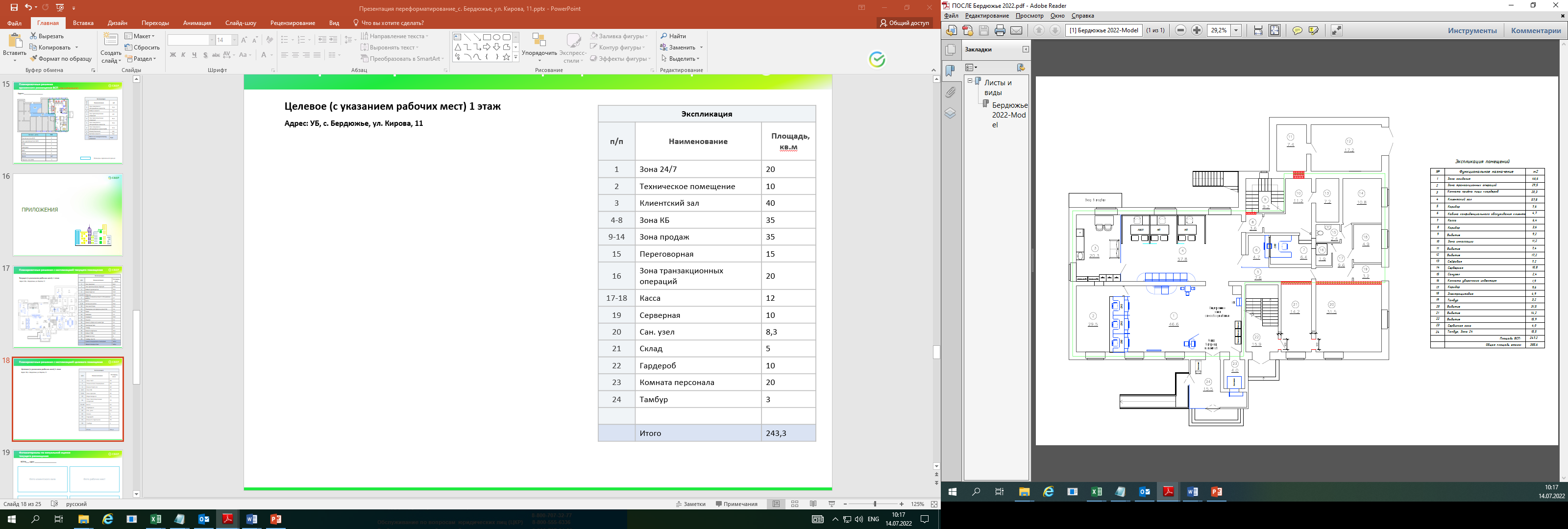 Приложение № 3к Договору купли-продажи недвижимого имущества с последующей арендой данного имущества (с обратной арендой)от___.12.2022г. № 50004358136Антикоррупционная оговорка 1.1. При заключении, исполнении, изменении и расторжении Договора Стороны принимают на себя следующие обязательства:1.1.1.	Стороны, их работники, уполномоченные представители и посредники по Договору не предлагают, не обещают, не требуют, не разрешают предоставление, не предоставляют каких-либо денег, ценных бумаг, иного имущества, не оказывают услуги имущественного характера, не выполняют работы, не предоставляют какие-либо имущественные права, прямо или косвенно, лично или через посредников любым лицам для оказания влияния на действия (бездействие) и/или решения этих и/или других лиц с целью получения каких-либо выгод (преимуществ) или для достижения иных целей.1.1.2.	Стороны, их работники, уполномоченные представители и посредники по Договору не осуществляют действия (бездействие), квалифицируемые применимым законодательством как дача/получение взятки, коммерческий подкуп, посредничество во взяточничестве/коммерческом подкупе, злоупотребление полномочиями, незаконное вознаграждение от имени юридического лица, а также иные действия (бездействие), нарушающие требования применимого законодательства и применимых норм международного права в области противодействия коррупции.1.1.3.	Стороны (i) уведомляют друг друга о ставших известными им обстоятельствах, которые являются или могут явиться основанием для возникновения конфликта интересов; (ii) воздерживаются от совершения действий (бездействия), влекущих за собой возникновение или создающих угрозу возникновения конфликта интересов; (iii) оказывают иное содействие друг другу в целях выявления, предупреждения и предотвращения коррупционных правонарушений и конфликтов интересов в рамках и в связи с отношениями Сторон по Договору.1.2. Положения пункта 1.1 настоящего Приложения распространяются на отношения, возникшие до его заключения, но связанные с заключением Договора.1.3. В случае появления у Стороны сведений о фактическом или возможном нарушении другой Стороной, ее работниками, представителями или посредниками по Договору каких-либо положений пунктов 1.1.1-1.1.3  настоящего Приложения (далее – Нарушение коррупционной направленности), такая Сторона обязуется незамедлительно письменно уведомить другую Сторону об этом. Такое уведомление должно содержать указание на реквизиты Договора, описание фактических обстоятельств, связанных с Нарушением коррупционной направленности, которые послужили основанием для направления уведомления. К уведомлению должны быть приложены подтверждающие документы и/или материалы.Сторона, получившая уведомление, обеспечивает его конфиденциальное рассмотрение, а также направляет другой Стороне мотивированный ответ в течение 30 (тридцати) календарных дней с даты получения уведомления. В случае несогласия Стороны, получившей уведомление, c предоставленными в уведомлении обстоятельствами, связанными с Нарушением коррупционной направленности, которые послужили основанием для направления уведомления и/или подтверждающими документами и/или материалами, в своем ответе она должна привести возражения в отношении направленных сведений о Нарушении коррупционной направленности.1.4. В случаях (i) получения Стороной от другой Стороны ответа, подтверждающего Нарушение коррупционной направленности, или (ii) отсутствия в полученном Стороной ответе от другой Стороны возражений в отношении направленных сведений о Нарушении коррупционной направленности, Сторона вправе расторгнуть Договор в одностороннем внесудебном порядке, направив письменное уведомление о расторжении.Договор считается расторгнутым по истечении 10 (десяти) календарных дней с даты получения другой Стороной соответствующего письменного уведомления о расторжении Договора. Сторона, по инициативе которой был расторгнут Договор, в соответствии с положениями настоящего пункта, вправе требовать возмещения реального ущерба, возникшего в результате такого расторжения Договора.Подписи СторонПриложение № 4к Договору купли-продажи недвижимого имущества с последующей арендой данного имущества (с обратной арендой)от___.12.2022г. № 50004358136Перечень движимого имуществаОт Покупателя:От Продавца:Должность________________ Ф.И.О.м.п.Управляющий Западно-Сибирским отделением № 8647 ПАО Сбербанк________________ Е.Н. Светловм.п.№ п/пНаименование/описание системСостояние(отличное, хорошее, удовлетворительное – указать для каждого вида оборудования)1.Системы электроснабжения в соответствии с проектом № ______1.1.Общее электроснабжение1.2.ГРЩ, РЩ1.3.Силовые, питающие и групповые кабельные линии1.5.Система учета потребляемой электроэнергии1.6.Сети освещения1.7.Электроустановочное оборудование2.Системы противопожарной защиты в соответствии с проектом № ______2.1.Система противопожарной сигнализации и оповещения3.Системы теплоснабжения и газоснабжения3.1.Тепловые пункты3.2.Узлы учета расхода тепла3.3.Сети трубопроводов теплоснабжения, теплообменники и запорно-регулирующая арматура, манометры, термометры, расширительные и аккумуляторные баки3.4.Приборы отопления4Системы водоснабжения, водоотведения и канализации4.1.Системы наружных и внутренних водопроводов, запорно-регулирующая арматура4.2.Водостоки, дренажные системы4.3.Водосчетчики4.4.Санитарно-техническое оборудование5.Системы вентиляции и кондиционирования5.1.Вентиляторы5.2.Приточные и вытяжные установки5.3.Огнезадерживающие клапаны5.4.Шкафы управления вентиляции, датчики и кабельные линии, относящиеся к системам управления№ п/пНаименованиеИнвентарный номерБалансовая (остаточная) стоимость1Система ОПС (2-ой этаж)1413610029286002Узел водомерный6041600002197583Узел тепловой энергии604670000049213№ п/пНомер/шифр документаНаименование документаКол-во листовПримечаниеОт Покупателя:От Продавца:Должность________________ Ф.И.О.м.п.Должность________________ Ф.И.О.м.п.От Покупателя:От Продавца:Должность________________ Ф.И.О.м.п.Управляющий Западно-Сибирским отделением № 8647 ПАО Сбербанк________________ Е.Н. Светловм.п.От Покупателя:От Продавца:Должность________________ Ф.И.О.м.п.Управляющий Западно-Сибирским отделением № 8647 ПАО Сбербанк________________ Е.Н. Светловм.п.От Покупателя:От Продавца:Должность________________ Ф.И.О.м.п.Управляющий Западно-Сибирским отделением № 8647 ПАО Сбербанк________________ Е.Н. Светловм.п.№ п/пНаименование движимого имуществаИнвентарный номер движимого имуществаСтоимость движимого имущества, руб. включая НДС (20 %)Сумма НДС (20 %), руб.1Система ОПС (2-ой этаж)1413610029286002Узел водомерный6041600002197583Узел тепловой энергии604670000049213ИТОГО:ИТОГО:ИТОГО:От Покупателя:От Продавца:Должность________________ Ф.И.О.м.п.Управляющий Западно-Сибирским отделением № 8647 ПАО Сбербанк________________ Е.Н. Светловм.п.